الجمهورية الجزائرية الديمقراطية الشعبية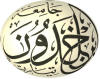 وزارة التعليم العلي والبحث العلميجامعة ابن خلدون –تيارت-كلية علوم الطبيعة والحياةArrêté n° 992 du 01 août 2022 ____ قرار رقم 992 مؤرخ في 01 أوت 2022Progression dans la formation en vue de l’obtention du diplôme de MASTER   التدرج في التكوين لنيل شهادة الماسترالانتقالالانتقال خلال الدورة العادية أو من خلال الاستدراكالانتقال بالديون؟الانتقال من م1 إلى م 260 رصيد (بالتعويض أو بدون تعويض)  الحصول علىلا يسمح الانتقال بالديونخلال م 2الحصول على  60 رصيد (بدون تعويض أي 30 رصيد لكل سداسي)لا يحق للطالب البقاء أكثر من ثلاث (3) سنواتPassageAdmission en session 1 ou en Session 2Admission avec dettes de M1 en M2 ?Admission avec dettes de M1 en M2 ?Passage de M1 en M2Acquisition de 60 crédits[avec ou sans compensation]Pas d’admission avec dettes de M1 en M2Pas d’admission avec dettes de M1 en M2 En M2Acquisition de 60 crédits sans compensation :soit 30crédits en S3 et 30 crédits en S4L’étudiant n’a pas le droitde séjourner plus de trois [3] ansL’étudiant n’a pas le droitde séjourner plus de trois [3] ans